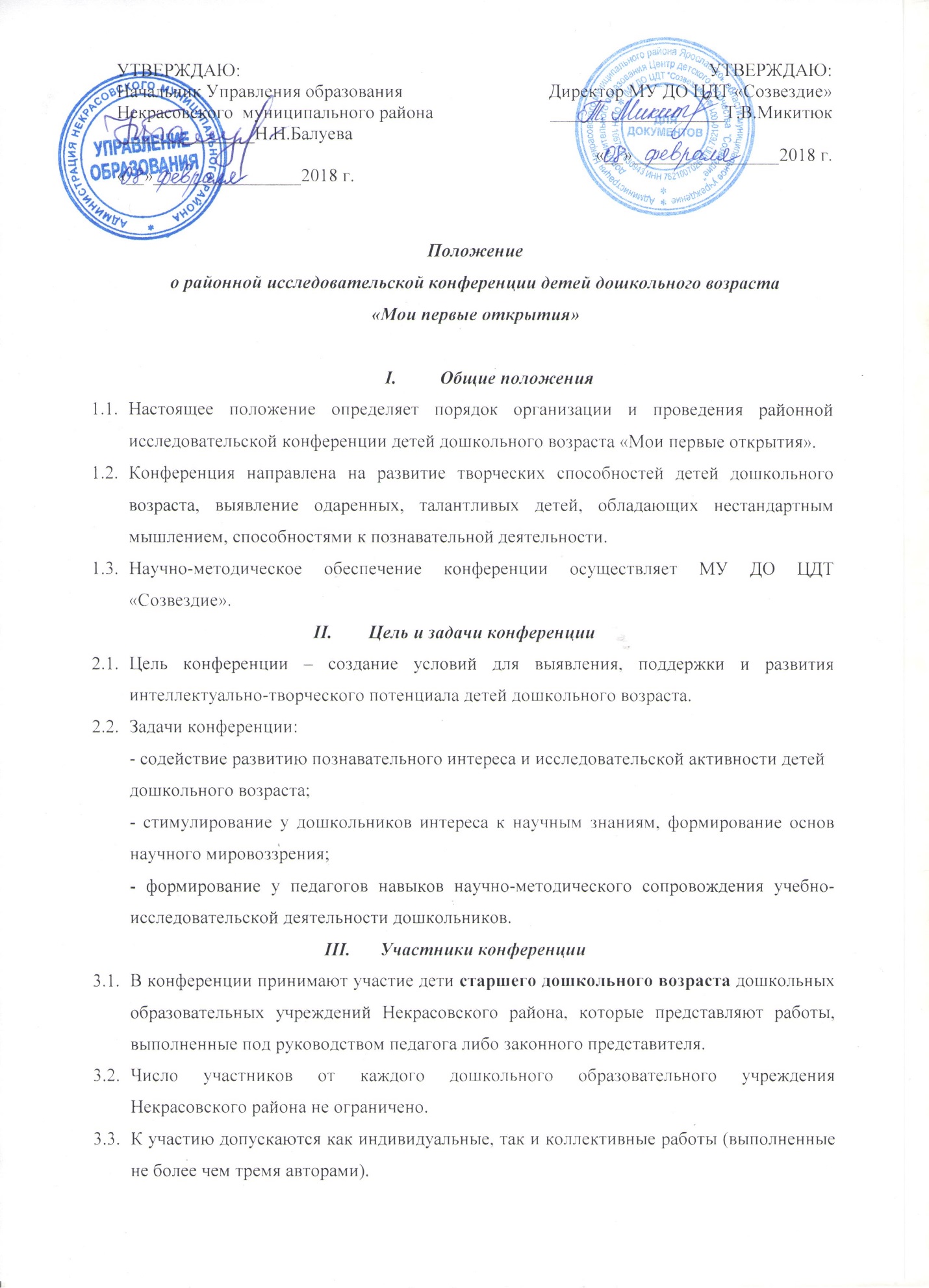 I.V. Этапы и сроки проведения конференции4.1. Конференция проводится в два тура: заочного (конкурс учебно- исследовательских работ обучающихся) и очного (публичная защита результатов исследовательской работы обучающимися).4.2. Для участия в 1-ом (заочном) туре до 16 марта 2018 года в Оргкомитет направляются в электронном виде:- заявка, подписанная руководителем ОУ (Приложение 1)- аннотация к исследовательской работе (Приложение 2) на адрес sozvezdie.nekr2012@yandex.ru или по адресу: п.Некрасовское, ул.Строителей, д.7, Центр детского творчества «Созвездие» (на электронном носителе).4.3. Во 2-ом (очном туре), который состоится 27 марта 2018 года в 10.00, авторы работ представляют результаты исследовательской деятельности на секционных заседаниях. Время выступления - 5-7 минут. В соответствии с заявками все представленные исследовательские работы распределяются по четырём направлениям:- «Любознайка» (рукотворный мир, краеведение, ЗОЖ, ОБЖ и др.);- «Удалой следопыт» (естествознание - живая и неживая природа); - «Грамотейка» (гуманитарные знания – языкознание, фольклор);- «Эврика» (математика, физика, техника, астрономия, космонавтика). Количество и наименование секций определяются Оргкомитетом в зависимости от тематики и количества заявленных на конкурс работ.V.Руководство конференциейОбщее руководство конференций осуществляет Организационный комитет (далее Оргкомитет). Оргкомитет проводит работу по подготовке и проведению конференции, формирует экспертные комиссии, определяет перечень секций, список участников, протоколы экспертных комиссий, решает иные вопросы по организации работы конференции.В состав экспертов входят представители Управления образования, муниципальных бюджетных дошкольных образовательных учреждений.  Экспертные комиссии осуществляют экспертизу представленных работ на заочный тур конференции и оценку публичной защиты на очном туре в соответствии с критериями, определяют победителей и призеров конференции.  По итогам выступлений победители награждаются Дипломами I, II, III степени. Остальным участникам конференции вручаются именные Свидетельства участника.VI. Критерии оценивания работВсе конкурсные работы будут оцениваться по следующим критериям:- актуальность и оригинальность темы- исследовательский характер работы (наличие самостоятельных наблюдений, экспериментальных исследований)- соответствие выводов задачам работы- качество оформления работы- логика выступления- культура изложенияVII. Требования к исследовательским работам, их представлению и оформлениюК участию в конференции допускаются работы любой тематической направленности при условии их оригинальности и наличия познавательного или исследовательского компонента.На конкурс принимаются проекты, руководителями которых являются не только педагоги ДОУ, но и родители или лица их заменяющие. Результаты исследовательской работы могут быть оформлены и представлены в произвольной форме: фотоотчет, презентация, стендовый доклад, творческий отчет и т.п.Исследовательская работа обязательно должна сопровождаться аннотацией, выполненной педагогом (родителем) в соответствии с требованиями (Приложение 2).Выступление длится не более 5-7 минут. Защита исследовательской работы может сопровождаться наглядным материалом: таблицами, рисунками, фото – видео – аудиоматериалами. Автор должен кратко обосновать выбор темы исследования, предъявить основные цели, задачи и результаты работы, свой личный вклад в изучение проблемы, охарактеризовать источники и методы исследования (в соответствии с возрастом).Дополнительная информация по телефону: 8(48531)4-40-43, Костенко Ирина Савельевна, методист МУ ДО ЦДТ «Созвездие».Приложение 1ЗАЯВКА НА УЧАСТИЕ

в районной исследовательской конференции детей дошкольного возраста«Мои первые открытия»
Фамилия, имя, отчество участника________________________________________
Дата рождения_________________________________________________________
Образовательное учреждение_____________________________________________
Название работы________________________________________________________
Секция_________________________________________________________________Форма представления работы_____________________________________________Необходимое оборудование для презентации________________________________Руководитель работы_____________________________________________________
Место работы, должность _________________________________________________
Контактные телефоны ____________________________________________________

Дата «____»__________ 20__г.         Подпись руководителя ОУ________________Приложение 2Требования к оформлению аннотации к исследовательской работе
детей дошкольного возраста (выполняется взрослым)
Аннотация к исследовательской работе дошкольника должна содержать:Тему работыОбоснование выбора темыЦель исследования и задачи (не педагогическая)Описание методики работы (кратко)Полученные результатыАнализ результатов и выводыАннотация выполняется в печатном варианте (формат – Word 2003/2007, шрифт – Times New Roman, размер 14, междустрочный интервал – полуторный). Аннотация может быть дополнена другими сведениями, важными с точки зрения педагога.Приложение 3Методические рекомендации руководителям детских исследовательских работ- Тема должна быть интересна ребенку и должна увлекать его. Исследовательская работа, как и всякое творчество, возможна и эффективна только на добровольной основе. Желание исследовать возникает тогда, когда объект привлекает, удивляет, вызывает интерес. Тема, «навязанная» ребенку, какой бы важной она не казалась взрослым, должного эффекта не даст. - Тема должна быть выполнима, решение ее должно принести реальную пользу участникам исследования. Подвести ребенка под ту идею, в которой он максимально реализуется как исследователь, раскроет лучшие стороны своего интеллекта, получит новые полезные компетенции – задача сложная, но без ее решения эта работа теряет смысл. На первый взгляд может показаться, что это правило противоречит первому. На самом деле «идеальная» для каждого ребенка в данный момент его развития тема – результат, находящийся на грани между вторым и первым правилом. Искусство взрослого при проведении такой работы в том и состоит, чтобы помочь ребенку сделать такой выбор, который он бы считал «своим выбором».- Тема должна быть оригинальной, в ней необходим элемент неожиданности, необычности. Познание начинается с удивления, а удивляются люди неожиданному. Оригинальность в данном случае следует понимать не только как способность найти нечто необычное, но и как способность нестандартно смотреть на традиционные, привычные предметы и явления. - Тема должна быть такой, чтобы работа могла быть выполнена качественно, но относительно быстро. Способность долго концентрировать собственное внимание на одном объекте, у ребенка не высока. Долго целенаправленно работать в одном направлении ему обычно трудно. Поэтому часто приходится наблюдать, что увлеченно начатая и не доведенная сразу до конца работа (рисунок, постройка и т.п.) так и остается незаконченной. Учитывая эту особенность детской природы, следует стремиться к тому, чтобы первые исследовательские опыты не требовали длительного времени.- Исследовательская работа делается ребенком совместно с педагогом (родителем), поэтому тема должна вызывать интерес не только у дошкольника, но и у руководителя проекта. Для того, чтобы этот интерес соблюсти, надо стараться ориентировать детей на то, в чем вы сами хорошо разбираетесь.- Педагог тоже должен чувствовать себя исследователем. Исследуя проблему с ребенком, можно приобретать знания вместе с ним.  Помогая друг другу, мы можем открывать для себя новые горизонты. Это один из самых результативных путей обучения творчесПриложение 4Процесс подготовки исследовательской работыВ ходе процесса подготовки исследовательской работы педагогам следует помнить, что старший дошкольник хотя и исследователь от природы, но его на первых порах надо учить всему: как выявлять проблемы, как разрабатывать гипотезы, как наблюдать, как провести эксперимент. При подготовке с детьми исследовательских работ часто возникают трудности. В частности, педагогами не всегда осознается разница между детским исследованием и художественным творчеством. За детскую исследовательскую работу часто пытаются выдать вышивку, макетирование зданий из спичек или создание различных предметов из всевозможных материалов и даже из стандартных деталей конструкторов. Детское исследование и детское рукоделие – разные виды деятельности, решающие очень важные, но разные педагогические задачи и смешивать их неправильно. Авторы должны видеть свою задачу в поиске новых знаний о мире, а не только в освоении способов виртуальной обработки бумаги, дерева, глины и прочих материалов.Еще одна угроза успешному решению задач исследовательского обучения проистекает из стремления педагога непременно приобщить детей к решению социально значимых задач и, как следствие, готовить «социально – значимые» проекты.Когда детская работа полностью готова, встает вопрос о том, как правильно подготовиться к ее презентации? 1.	Работа должна быть представлена так, чтобы исследовательские усилия и достижения автора были освещены в максимально полном объеме.2.	Представляемый материал должен быть хорошо структурирован, для этого его следует изложить ясно, стройно, логично и доказательно.3.	Презентация должна быть наглядной, аппаратура для проведения собственных опытов, рисунки, плакаты, чертежи, фотографии, фильмы, макеты не обязательны, но могут быть очень полезны. Также не будут лишними: таблицы, графики, схемы, карты и др. При подготовке всего этого просим учесть, то жюри предъявляет к этим материалам еще одно важное требование – все это должно быть выполненным самим ребенком.4.	Автор должен не только свободно владеть материалом, но и быть готовым к защите своих идей. Подготовлены с учетом  рекомендаций А.И.Савенкова, доктора педагогических наук, доктора психологических наук, профессора Московского педагогического университета; Т.А.Сидорчук, доцента кафедры дошкольного образования ИПК ПРО г. Ульяновск, сертифицированного специалиста по ТРИЗ, кандидата педагогических наук